Dispõe sobre a Revisão Geral Anual dos vencimentos dos servidores do Poder Legislativo e remuneração dos cargos em comissão, funções gratificadas e dá outras providências.O PRESIDENTE DA CÂMARA MUNICIPAL DE ARACAJU:Faço saber que, em conformidade com o que dispõem os parágrafos 3º e 6º do art. 109 da Lei Orgânica do Município, a Câmara de Vereadores aprovou, e eu promulgo a seguinte Lei Complementar:Art. 1º Ficam revisados no percentual de 10,16% (dez vírgula dezesseis por cento), os valores da tabela de pessoal efetivo, comissionados e das funções gratificadas do Poder Legislativo Municipal, com vigência a partir de 1º de março de 2022.Parágrafo único. Os valores atualizados são aqueles estabelecidos nos Anexos I, II, III e IV, os quais ficam fazendo parte integrante desta Lei Complementar.Art. 2º Ficam igualmente revisados no percentual de 10,16% (dez vírgula dezesseis por cento), os proventos dos aposentados do quadro de pessoal do Poder Legislativo Municipal.Art. 3º Para fins do artigo 88 da Lei Orgânica Municipal, todos os servidores do Poder Legislativo Municipal perceberão reajuste visando manter o seu poder aquisitivo, não permitindo vencimento inferior ao salário mínimo vigente no país.Art. 4º As despesas decorrentes da implantação desta Lei correrão à conta de dotação própria do orçamento vigente da Câmara Municipal de Aracaju, suplementada se necessário. Art. 5º Esta Lei Complementar entra em vigor na data de sua publicação, com efeitos a partir de 1º de março de 2022.Palácio Graccho Cardoso, Aracaju, 14 de março de 2022.Josenito Vitale de Jesus,Presidente.Fabiano Luis de Almeida Oliveira,                      Byron Virgilio dos Santos Silva,  1º Secretário.                                                            2º Secretário.  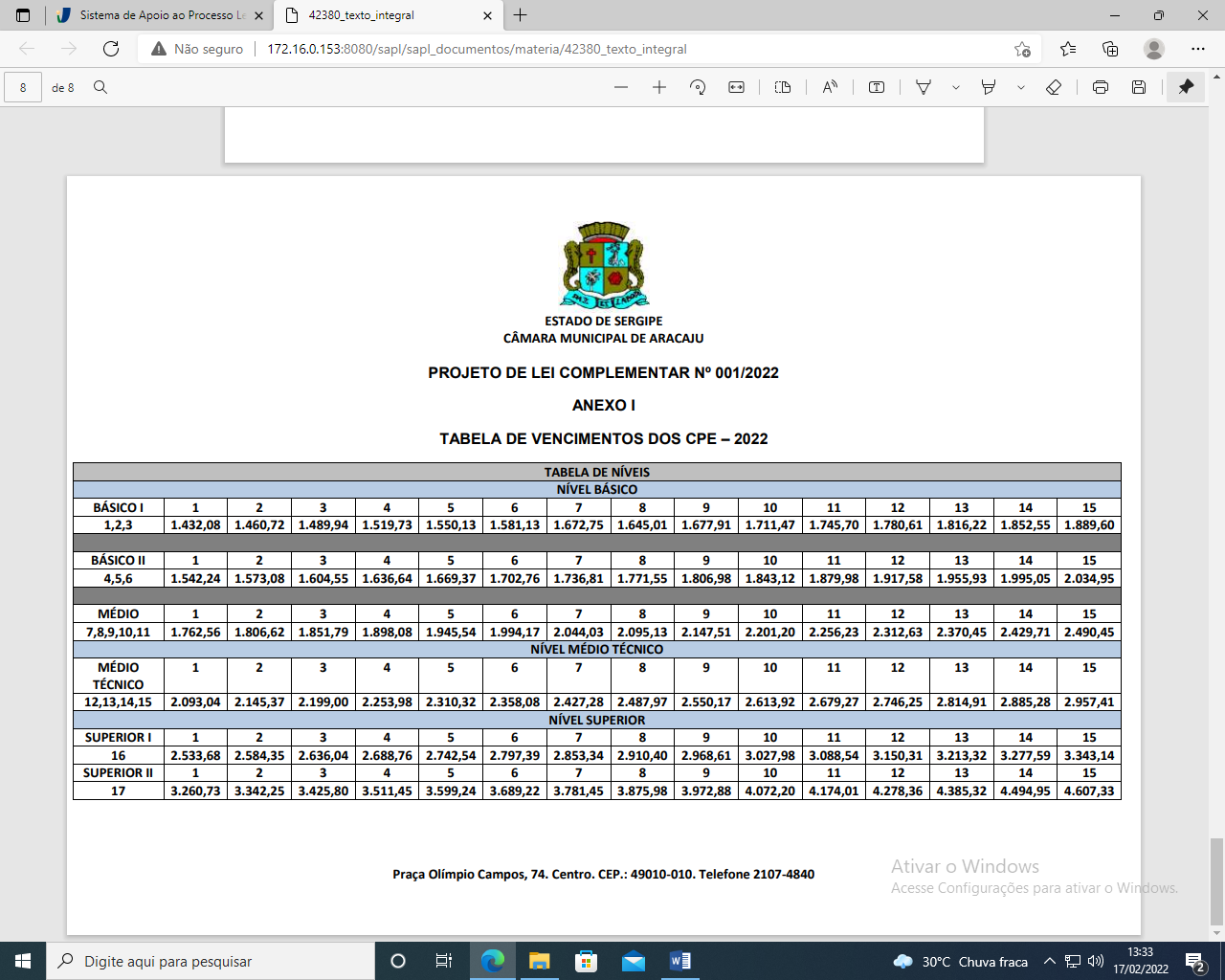 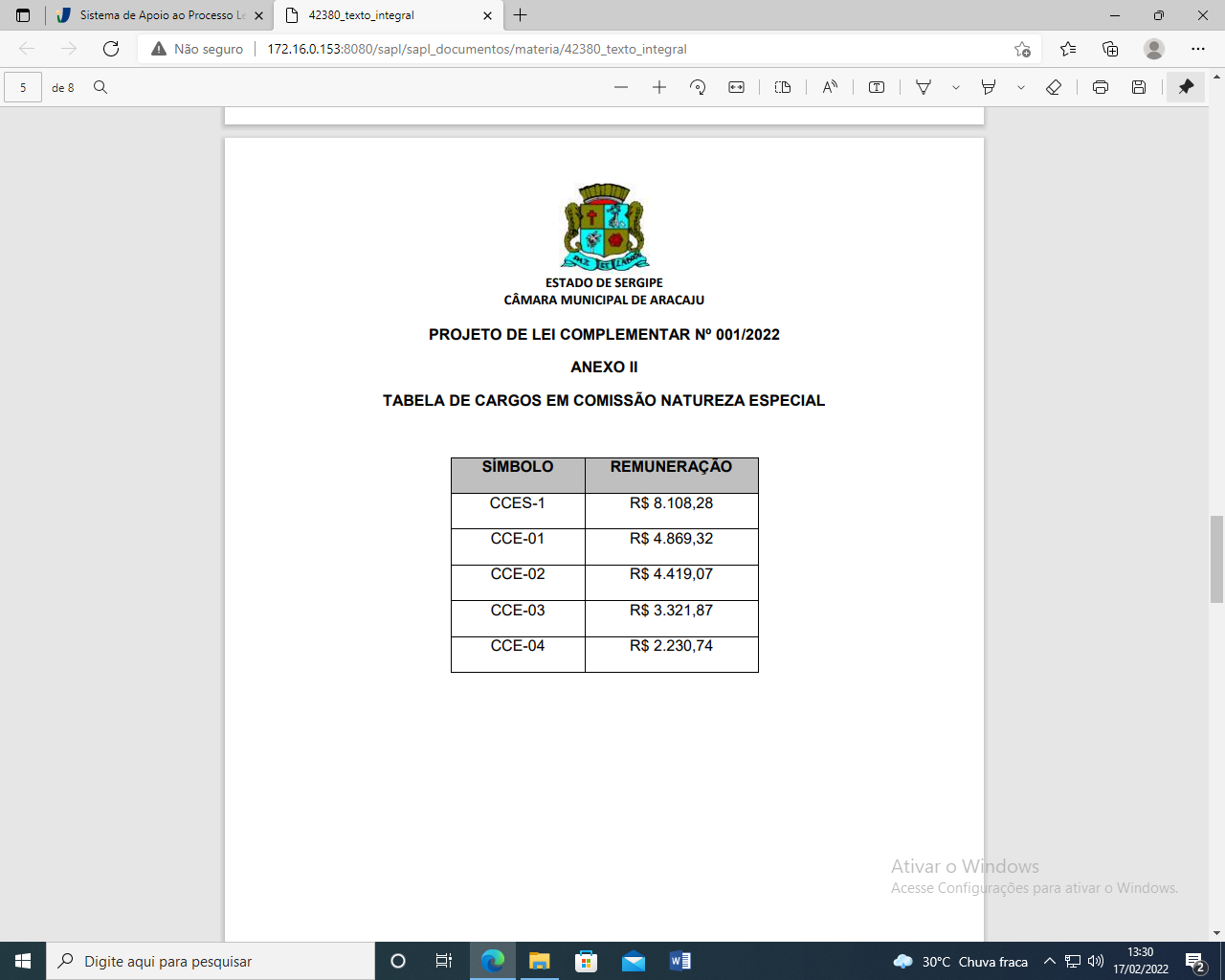 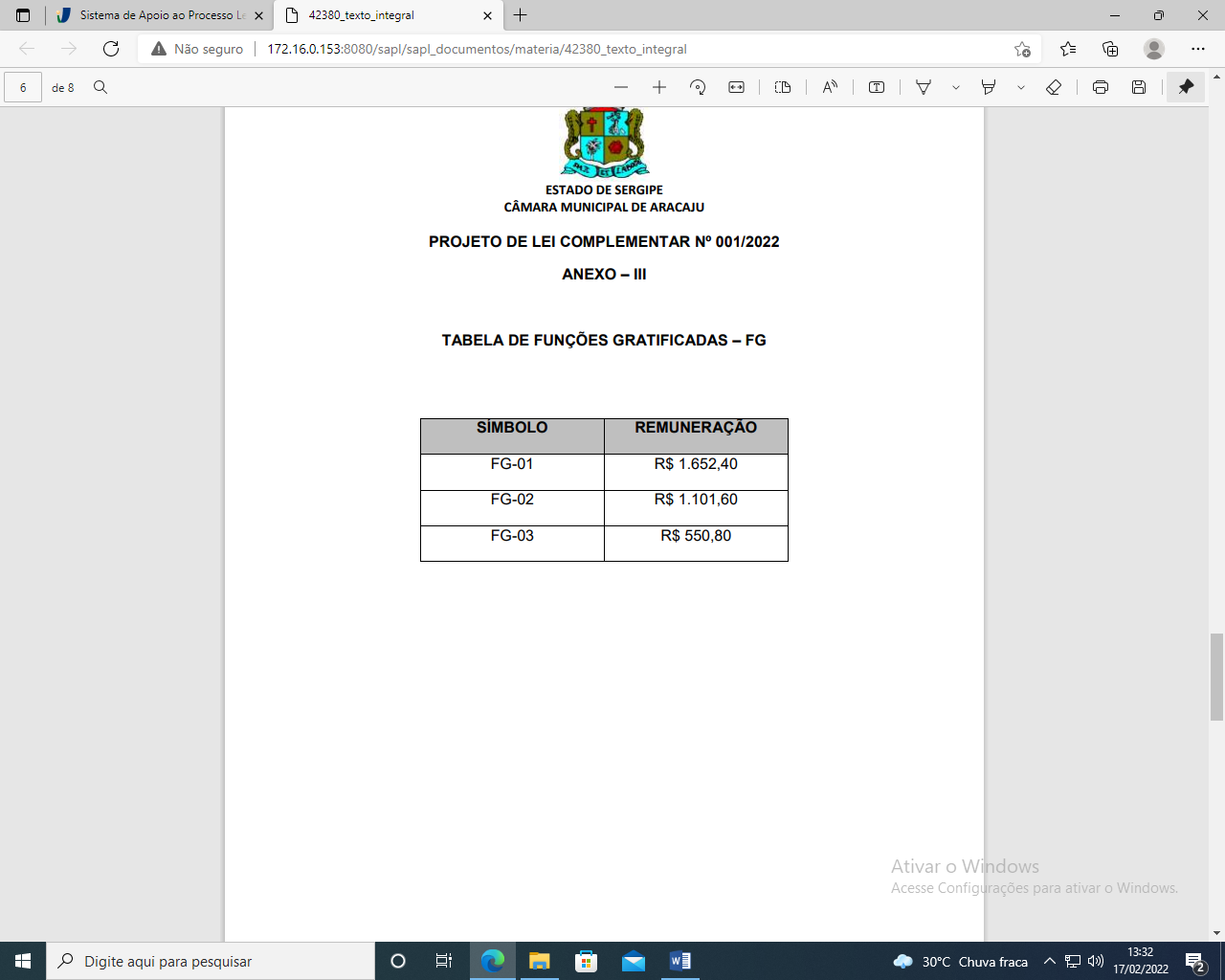 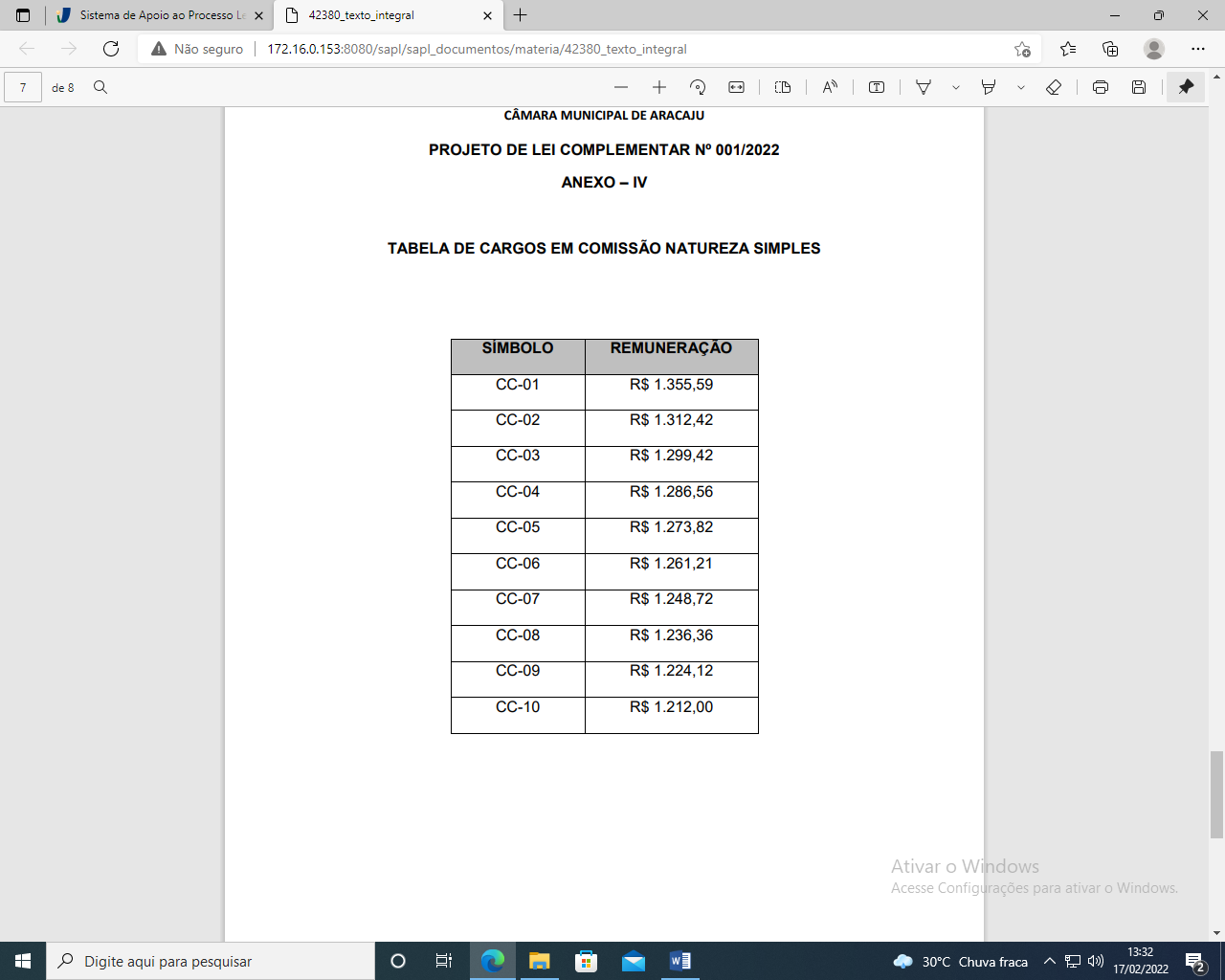 